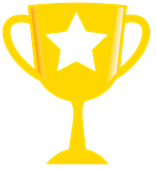 Dear Parents /Carers, It’s been a very active term for the children of Wyken Croft! We have been lucky to have been visited by the Commonwealth winning badminton Player – Elizabeth Cann. The children all participated in a circuit , promoting the importance of physical activity whilst raising money to help the school buy more sporting equipment for the children to use.  Our teams have continued to be representing the school fantastically well and we are very proud of them for their achievements.. We would like to say big thank you to all parents who have helped this year by letter your children take part in the teams, participating in after school clubs and supporting the children at different events. We can only attend these events with your support and it is very much appreciated. Onwards and upwards!After Curricular ClubsAs part of our Sports Premium strategy, we have invested in bringing a range of extra-curricular schools into the school, providing a variety of sports for the children across the school. We have had: Game On, Masterclass Football and Coventry City Football Club alongside Mr Brown, Miss Burton, Mr Lewis, Miss Ballinger and Miss Hitchcox running clubs this term. A very big thank you goes out to all the staff who has given their time to run these wonderful clubs. Moving forward, we are delighted to offer even more clubs next term with the introduction of lunch time clubs and some changes to the after school club list.    GymnasticsWell done to all of the children who have attended Miss Ballinger’s gymnastics clubs at lunchtime, everyone is continuing to make excellent progress!I would like to give a special congratulation to the children from Year 1 and 2 who took part in the Level 3 competition to represent Coventry East. The children worked extremely hard, learning specific floor and vault routines. Every gymnast performed with precision and focus to finish in second place, missing gold by 0.1! I could not be any more proud of the commitment and effort put in by the team which was proven by their score of 107.8/108.Magnificent 7Year 4 took part in a multi-skills festival at the Alan Higgs centre. This involved a range of agility, balance and co-ordination skills. Each child pushed themselves and chose challenging according to their ability and tried their very best on each activity. Year 4 will continue to work on these important gross-motor skills in the Summer Term for P.E. Thank you to the Year 5 Sports Leaders who supported the children at the event- you were incredible role models and ambassadors of Wyken Croft.BocciaWyken Croft took part in a new festival this year involving boccia and archery. This enabled children with a range of abilities to be involved in competitive sport. It was a hugely successful morning and the children had a wonderful time. We are now hoping to start our own boccia club!RowingYear 6 children took part in a rowing competition at the Alan Higgs centre. This involved an individual row for 1:30minutes and a team row. The team of 4 girls and 4 boys worked with collaboration and resilience. The girls finished in 3rd place and boys in 2nd. Well done!Sports Hall Athletics FinalYear 6 participated in an indoor athletics competition after winning the heats in the Autumn term. Although they didn’t win, I was blown away with the outstanding abilities, resilience and support shown by the team. The natural talent was amazing to see- I am so proud of everyone who took part.NetballThe Netball Team competed in the School Games Netball Competition against 13 other schools from across Coventry. Here they had a chance to use the skills they have learnt in the afterschool club. The girls worked together as a team proving their excellent communication and collaboration skills. Well done for representing our school!FootballThe football team have gone from strength to strength this year, continuing to win the majority of games. We have worked on social skills, which are closely linked to the school’s seven steps. The skills worked upon include communication skills, team work and work rate, as well as a number of technical skills. This team ethic has helped us to continue to develop into a very strong team unit. This term saw the first every inter-federation match between Wyken Croft and Charter. It was a fantastic match played in good spirit. We are planning more of these matches. Most importantly, the team has represented the school in a very positive manner and the player’s behaviour has been impeccable.Thank you for your continued support and have a wonderful break. Mr A. Dewis and The Sports Team